                                                                                                                                                                        с.Дмитриевка, ул. Центральная    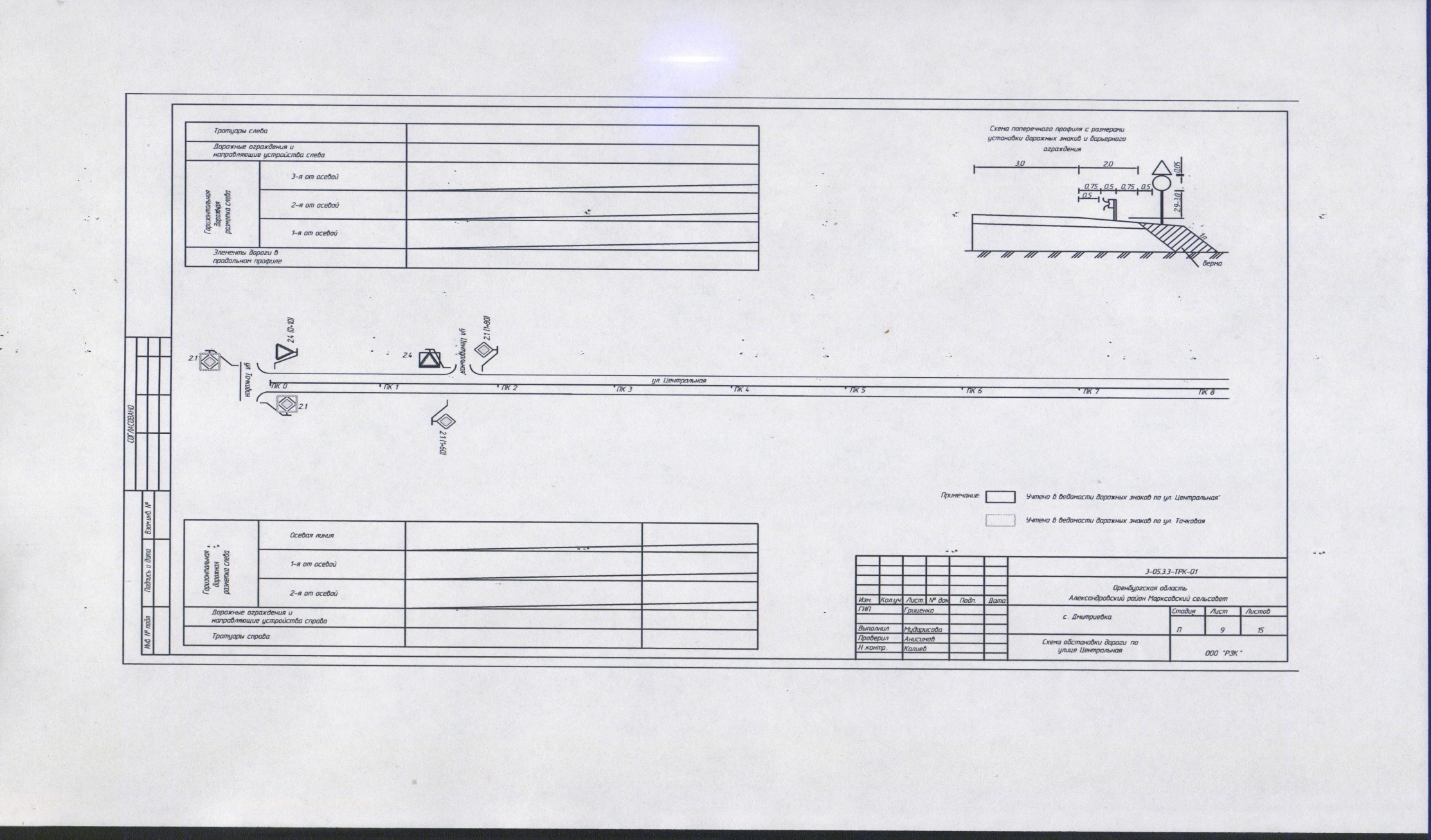 